Ambassador Orientation ChecklistAMBASSADOR INFORMATION						JOB DESCRIPTION		PRE-ARRIVAL/ARRIVAL ACTIVITIESGREETING ACTIVITIES (OUTSIDE DOORS)	INTRODUCTION ACTIVITES (INSIDE DOORS)	POST-MEETING ACTIVITIES 	THANK YOU!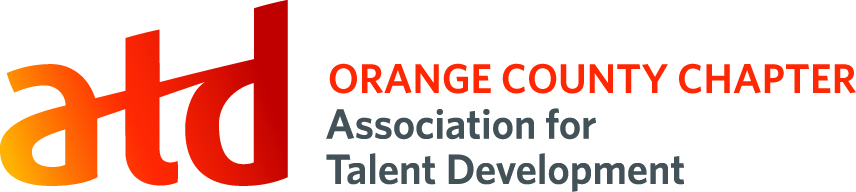 ATD Orange CountyName: Date: Phone: Email: Welcome to the ambassador team!Ambassadors play an important role for new members and guests at our MLE’s (Monthly Learning Events). Our goal is to ensure all guests and existing members are welcomed and have the information they need to make this event successful for them, whatever their goal. For new members, this includes understanding their background and what they wish to get out of the event, and then making the appropriate introductions to support that goal. For exiting members, it is introducing them to our newest members and reminding them of volunteer opportunities.   Before arriving to the event, please complete the following items:For Ambassadors Greeting, please remain outside the event and complete the following items:  Stand at registration table  As new members check in, introduce yourself, explain your role Point them in direction of Ambassador inside Introduce member to:PresidentBoard member ABoard member BBoard member CFor Ambassadors inside the event, please complete the following items:  Retrieve badge from Denise Ross upon arrival Introduce yourself to new members and guests:Ask them about themselves, interests in ATD, goals, needs, etc.  Make introductions